12 марта 2013 года                                                                                                                   г. Санкт-ПетербургE-Ink книга TB-446 c диагональю 4,3”!Компания «Электронные системы «Алкотел» развивает линейку карманных ридеров. teXet представил первую на российском рынке книгу с E-Ink экраном 4,3 дюйма TB-436, и данный формат получил продолжение в модели TB-446. Уникальной особенностью новинки является то, что классическое устройство для чтения становится по-настоящему мобильным. teXet TB-446 обладает оптимальными характеристиками для комфортного отображения текста: качественный контрастный дисплей с диагональю 4,3 дюйма разрешения 800×600 пикселей, 16 градаций серого.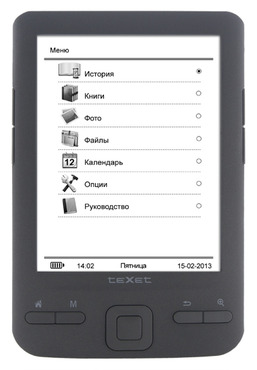 Размеры, сопоставимые с габаритами смартфона, позволяют поместить читалку в любую, даже самую маленькую, сумку или вовсе определить ей место в кармане рубашки или куртки. Толщина новинки всего 8,5 мм, корпус 131×85 мм выполнен из soft-touch пластика; прорезиненный материал дает приятное ощущение бархатистости и дополнительный комфорт при удержании устройства. Благодаря симметричному дизайну teXet TB-446 – одинаково удобный спутник как для правшей, так и для левшей. Дублирование кнопок перелистывания на обеих гранях книги дают возможность управления одной рукой, что порой просто необходимо, например, в транспорте. Для прогулок по интуитивно понятному меню предусмотрен четырехпозиционный джойстик с центральной клавишей подтверждения. В помощь пользователю также кнопки быстрого доступа, расположенные под дисплеем: выход в главное меню, вызов вспомогательного пункта меню, клавиша возврата и еще одна полезная кнопка для изменения масштаба текста или фото.Электронная книга оснащена высокопроизводительным процессором, который обеспечивает мгновенную реакцию на команды и быструю отрисовку страниц. Собственная память teXet TB-446 составляет 4 ГБ с возможностью расширения места для пользовательских данных за счет использования microSD/SDHC карт объемом до 16 ГБ.Несмотря на миниатюрные размеры ридера, количество поддерживаемых книжных форматов остается максимальным: DOC, DJVU, PDF, EPUB, FB2, TXT, MOBI, HTM, HTML, PDB, RTF, CHM. В арсенале пользователя востребованные функции для работы с электронными книгами, такие как поворот текста, сохранение/удаление закладок, режим автоматического просмотра. Новинка также воспроизводит графику в популярных JPG, BMP, GIF, PNG.teXet TB-446 – идеальная модель для поклонников классического чтения и тех, кто стремится к мобильности во всем. Среди неоспоримых преимуществ новинки: контрастный 4,3-дюймовый дисплей типа «электронные чернила», компактные размеры и вес всего 103 грамма, поддержка большинства текстовых форматов, удобный интерфейс, быстрая реакция на команды пользователя и аккумулятор, обеспечивающий длительную работу.Новая модель teXet TB-446 4 ГБ эксклюзивно представлена в магазинах сети М.Видео по цене 1990 рублей.Технические характеристики: Электронные чернила, 4,3’’дисплей, 800х600 пикселей, 16 градаций серогоВстроенная память 4 ГБСлот для microSD/SDHC-картПоддержка текстовых форматов: DOC, DJVU, PDF, EPUB, FB2, TXT, MOBI, HTM, HTML, PDB, RTF, CHMАвтоматический режим просмотра текстовых файловСохранение/удаление закладокИстория просмотра последних файловПоворот текстаВоспроизведение изображений в форматах: JPG, BMP, GIF, PNGПоворот изображенийИзменение масштаба изображенийСортировка файловАвтовыключениеКопирование/удаление файлов без использования ПКИнтерфейс USB 2.0 (подключение к ПК)Календарь, часыМеню на русском и английском языкахПитание от встроенного Li-Pol аккумулятораРазмеры: 131x85x8,5 ммМасса: 103 гИнформация о компании	Торговая марка teXet принадлежит компании «Электронные системы «Алкотел», которая имеет 25-летний опыт производственно-внедренческой деятельности. Сегодня продуктовый портфель teXet представлен одиннадцатью направлениями: электронные книги, планшетные компьютеры, GPS-навигаторы, видеорегистраторы, смартфоны, мобильные телефоны, MP3-плееры, проводные и радиотелефоны DECT, цифровые фоторамки и аксессуары. По итогам 2012 года teXet входит в тройку лидеров по товарным категориям: электронные книги (доля рынка РФ в 20%), видеорегистраторы (14%), МР3-плееры (24%), цифровые фоторамки (13%). Торговая марка широко представлена в федеральных сетях: Евросеть, М.Видео, сеть Цифровых супермаркетов DNS, Эльдорадо, Техносила. В 2012 году состоялся запуск проекта по созданию собственной монобрендовой сети, открыты первые фирменные магазины teXet в Москве и Санкт-Петербурге. Больше информации на сайте www.texet.ruКонтактная информация:Адрес компании: г. Санкт-Петербург, ул. Маршала Говорова, д. 52.+7(812) 320-00-60, +7(812) 320-60-06, доб. 147Контактное лицо: Наталья Емелина, менеджер по PRe-mail: eni@alkotel.ru, www.texet.ru